ИНИЦИАТИВНОЕ БЮДЖЕТИРОВАНИЕ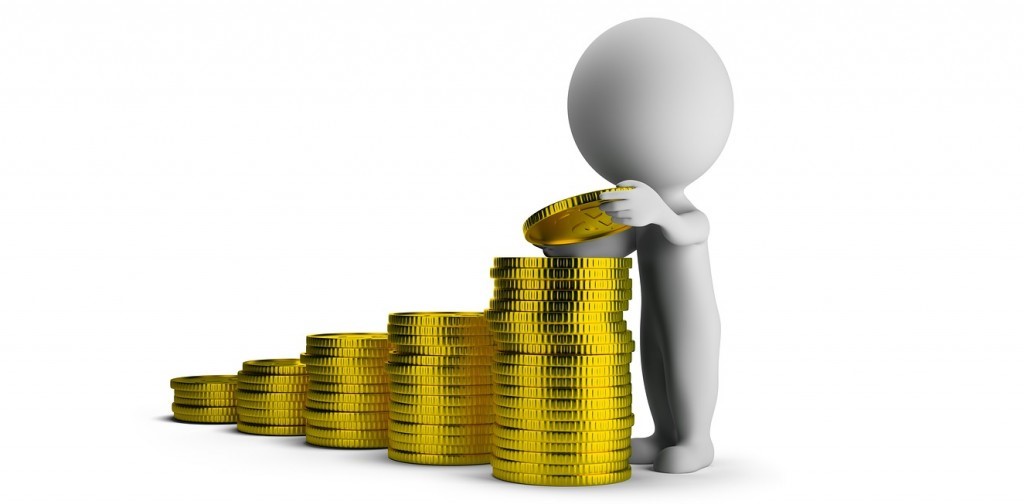 Инициативное бюджетирование – это форма непосредственного участия населения в осуществлении местного самоуправления путем выдвижения инициатив по целям расходования определенной части бюджетных средствУважаемые жители Михайловского сельского поселения Тацинского района!Каждый из нас мечтает о том, чтобы в нашем поселении каждый год происходили перемены в благоустройстве. Мы можем принять участие в реализации проектов развития общественной инфраструктуры, основанных на местных инициативах. При нашем с вами активном участии (жителей, предпринимателей, администрации) есть возможность получить дополнительные средства в бюджет поселения на реализацию того или иного проекта. Призываем Вас к активному участию в реализации проектов инициативного бюджетирования! Не останемся равнодушными, поддержим доброе начинание!Кто участвует в реализации Проекта? Администрация Михайловского сельского поселения Тацинского района;
население (жители) населенных пунктов, входящих в состав Михайловского сельского поселения Тацинского района;
индивидуальные предприниматели, крестьянские (фермерские) хозяйства, организации, иные юридические и физические лица, предоставившие средства либо обеспечившие предоставление средств для реализации проекта (далее - организации и другие внебюджетные источники). Что можно делать? Проекты, направленные на решение вопросов местного значения и содержащие мероприятия по развитию следующих типов объектов общественной инфраструктуры (в том числе по текущему ремонту объектов капитального строительства, приобретению оборудования, техники и материалов):объекты жилищно-коммунального хозяйства, в том числе объекты, объекты благоустройства (включая освещение улиц), объекты сбора (в том числе раздельного) твердых коммунальных (бытовых) отходов и мусора, детские площадки, места массового отдыха населения, другие объекты общественной инфраструктуры, находящиеся в собственности Михайловского сельского поселения Тацинского района.Инициативное бюджетирование успешно реализуется в большинстве субъектов Российской Федерации. Программа поддержки местных инициатив – это механизм, позволяющий объединить финансовые ресурсы бюджета субъекта Российской Федерации, бюджетов муниципальных образований, средства физических и юридических лиц, и направить их на решение социально-значимых проблем. Благодаря поддержке местных инициатив граждане активнее подключаются к решению проблем своего населенного пункта.Активная жизненная позиция и инициатива помогут нам улучшить состояние дел в Михайловском сельском поселении Тацинского района.По всем вопросам обращаться в администрацию Михайловского сельского поселения Тацинского района кабинет № 2 или по телефону 8(86397)3-20-17.